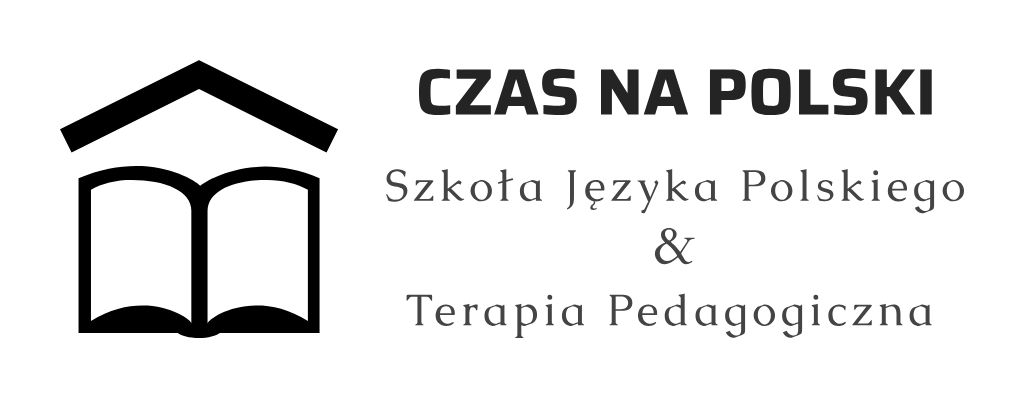 REGULAMIN1.Organizatorem zajęć jest firma „Czas na Polski. Szkoła Języka Polskiego & Terapia Pedagogiczna Renata Wojnicz” z siedzibą w Gdańsku przy ul. Piotrkowskiej 39/9.2. Warunkiem uczestnictwa w zajęciach jest pisemne zaakceptowanie regulaminu zajęć przez rodzica dziecka lub samego uczestnika (w przypadku osoby pełnoletniej), jak również terminowe uiszczanie należnych opłat.3. Uczestnik zajęć zobowiązuje się do systematycznego udziału w lekcjach oraz wykonywania zadań domowych zadanych przez prowadzącego.4. Uczestnik zobowiązuje się do punktualnego stawiania się na zajęcia. W przypadku spóźnienia uczestnika „utracone” minuty nie są doliczane, tzn. lekcja kończy się we wcześniej ustalonej godzinie. Na spóźniającego się ucznia nauczyciel czeka 15 minut. Po tym czasie uczestnik ponosi całkowity koszt zajęć. 5. O nieobecności ucznia podczas zajęć opiekun prawny dziecka/uczestnik powinien poinformować szkołę dzień wcześniej, najpóźniej do godz. 19.00. Wówczas uiszczana jest połowa opłaty za pojedynczą lekcję. W przypadku niepoinformowania o nieobecności uczestnik ponosi całkowity koszt zajęć. Gdy uczestnik zajęć skorzystał z oferty specjalnej, np. wykupił tzw. „pakiet egzaminacyjny”, opłata za zajęcia niezrealizowane z winy uczestnika nie jest pomniejszana. 6. Zajęcia, które nie zostały zrealizowane z powodu problemów technicznych  po stronie ucznia (brak Internetu, niesprawny komputer itp.), są pełnopłatne.7. Opłatę za zajęcia należy dokonać z góry do 10. dnia każdego miesiąca.8. Opłatę za zajęcia należy uiścić za pomocą przelewu bankowego:  (Santander) 14 1090 1098 0000 0001 4309 9543 – podać imię i nazwisko dziecka/uczestnika;9. W przypadku wystąpienia nadpłaty środki przechodzą na kolejny miesiąc.10. Rezygnacja z zajęć może nastąpić w dowolnym momencie.11. Prowadzący zajęcia ma prawo skreślić ucznia z listy uczestników zajęć w przypadku, gdy nie wywiązuje się on z zobowiązań wskazanych w pkt. 3. Regulaminu.Imię i nazwisko uczestnika zajęć…………………………………………………………….Podpis rodzica/uczestnika zajęć……………………………………………………………..Gdańsk, ………………………………